Die Schülerinnen und Schüler der Weiltalschule Weilmünster Deutschland, des Gymnázium Ľudovíta Štúra Zvolen, Slowakei und der IPS Cabrini, Tarent, Italien, haben nach zweijähriger Arbeit eine Charta verabschiedet, die basierend auf den SDG der Vereinten Nationen, eine Liste von Forderungen enthält. Diese Forderungen entstanden aus den Erfahrungen, Erkenntnissen, Erlebnissen und Entdeckungen, die die Schülerinnen und Schüler aller teilnehmenden Schulen während der Beschäftigung mit dem Thema Wasser gemacht haben.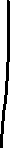 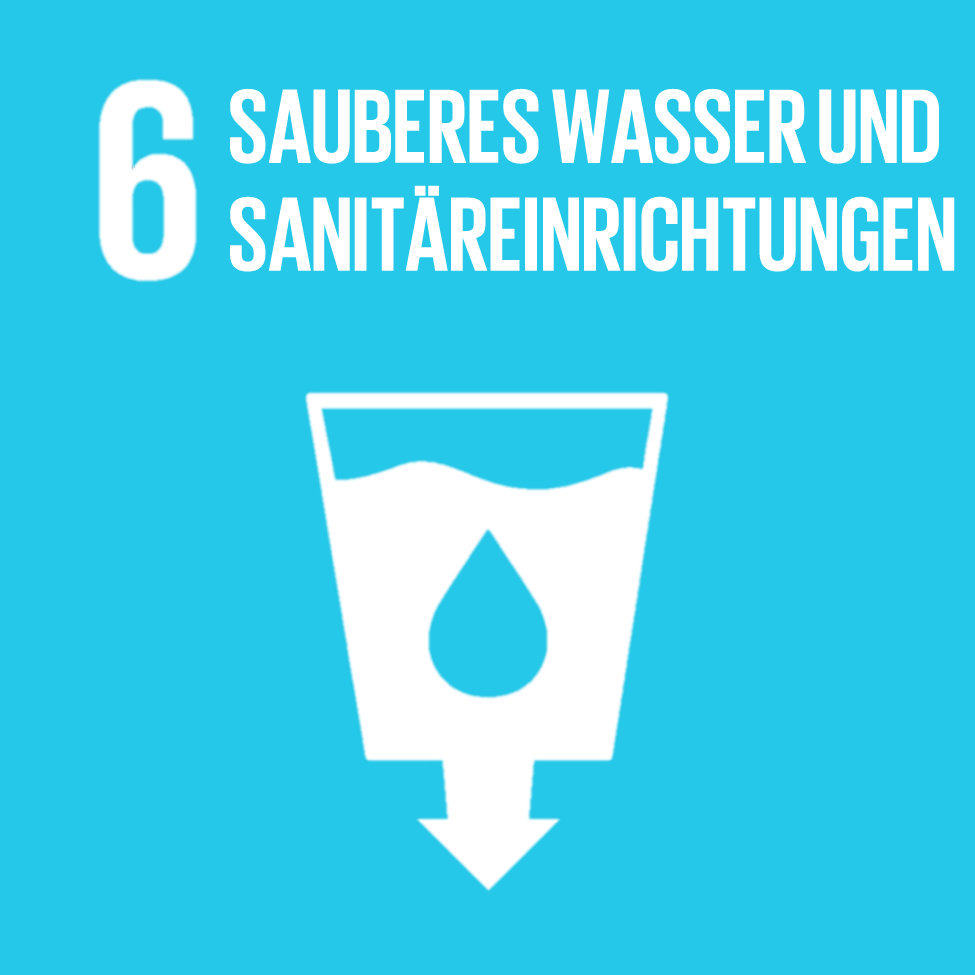 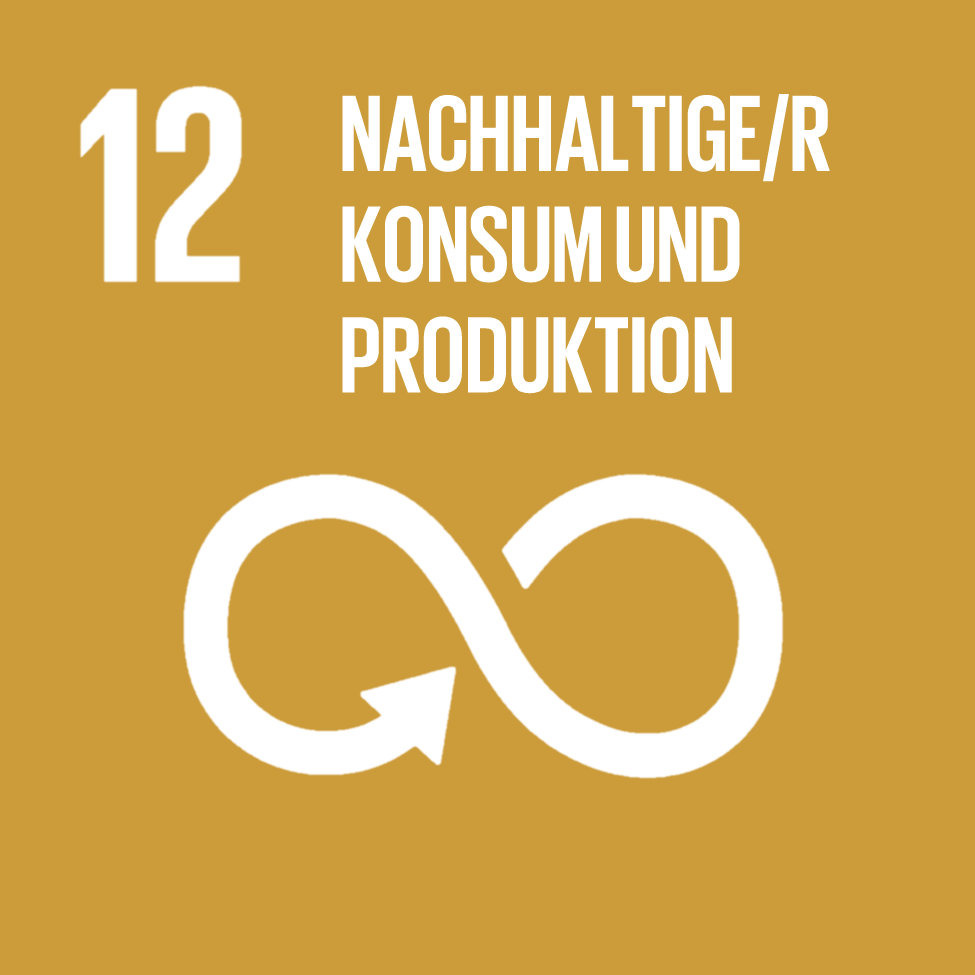 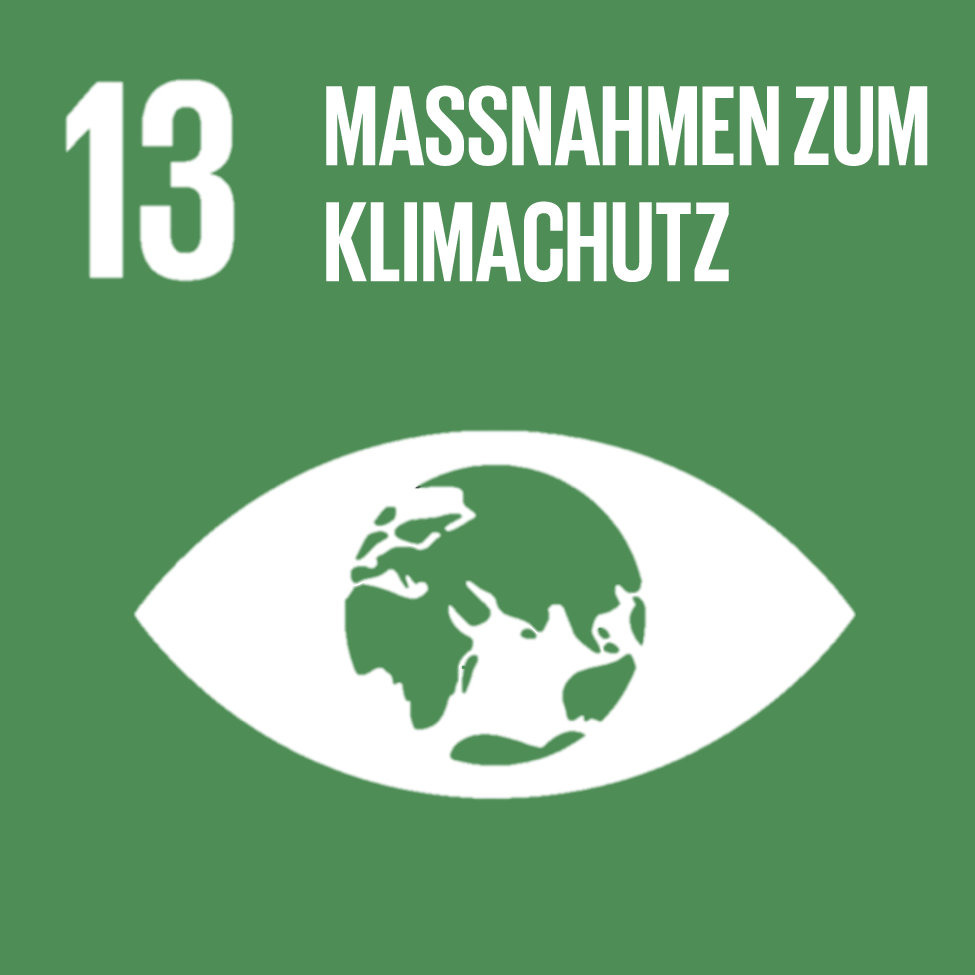 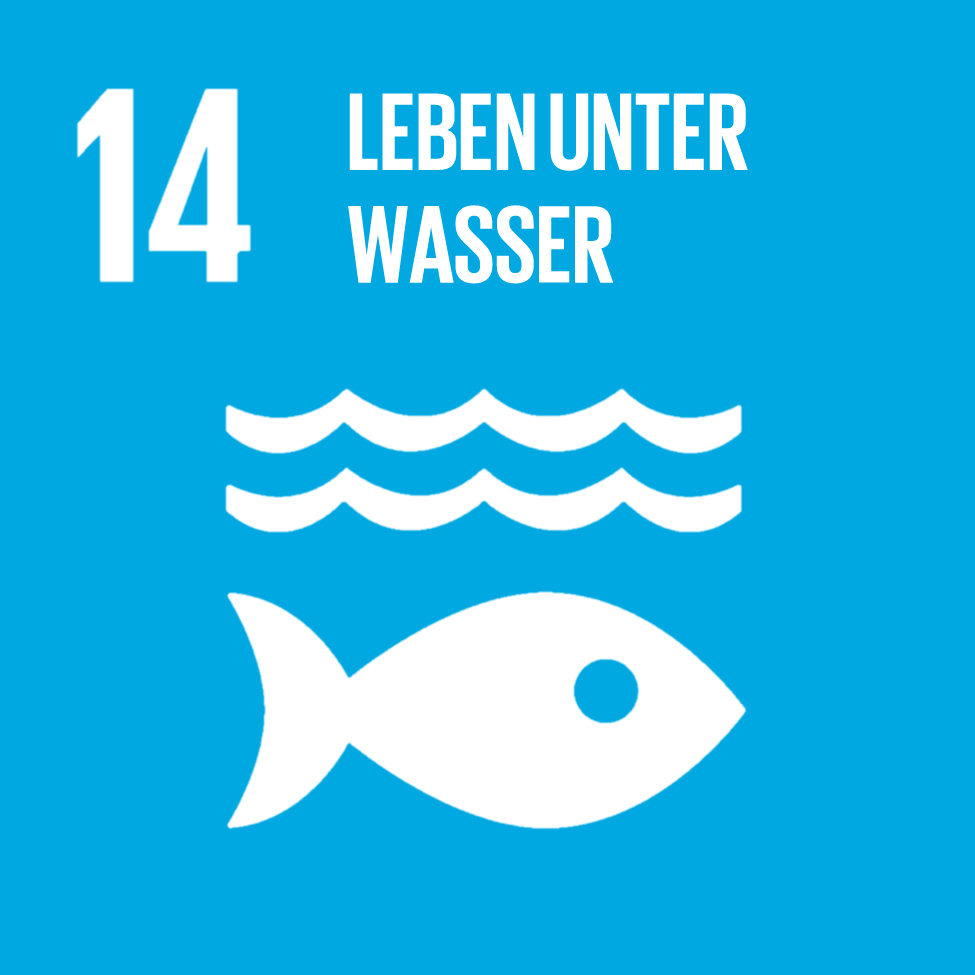 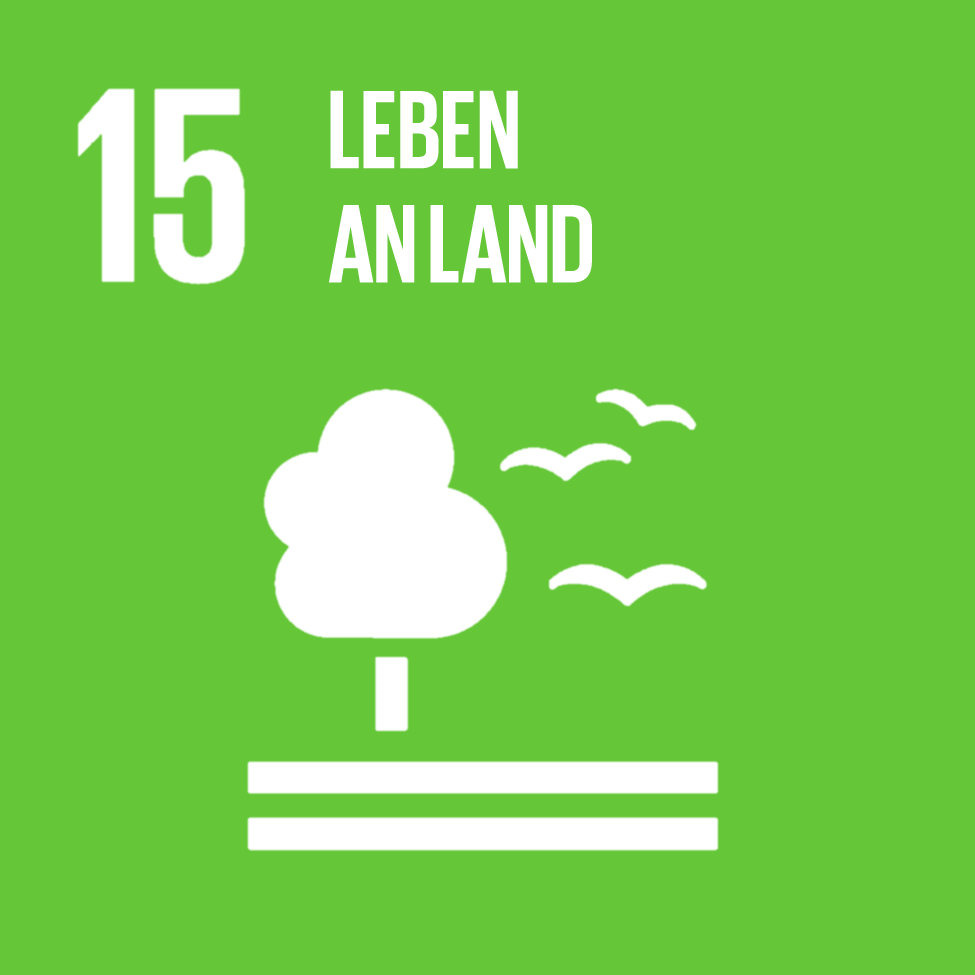 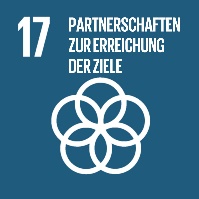 